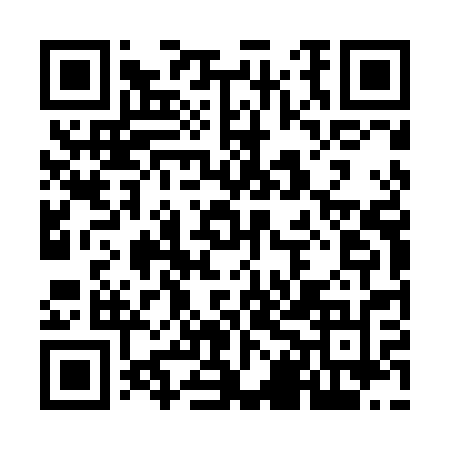 Ramadan times for Turzak, PolandMon 11 Mar 2024 - Wed 10 Apr 2024High Latitude Method: Angle Based RulePrayer Calculation Method: Muslim World LeagueAsar Calculation Method: HanafiPrayer times provided by https://www.salahtimes.comDateDayFajrSuhurSunriseDhuhrAsrIftarMaghribIsha11Mon4:214:216:1111:593:535:475:477:3112Tue4:194:196:0811:583:545:495:497:3213Wed4:164:166:0611:583:565:515:517:3414Thu4:144:146:0411:583:575:525:527:3615Fri4:124:126:0211:573:585:545:547:3816Sat4:094:096:0011:574:005:565:567:4017Sun4:074:075:5711:574:015:575:577:4118Mon4:044:045:5511:574:025:595:597:4319Tue4:024:025:5311:564:046:016:017:4520Wed3:593:595:5111:564:056:026:027:4721Thu3:573:575:4811:564:066:046:047:4922Fri3:543:545:4611:554:086:066:067:5123Sat3:523:525:4411:554:096:076:077:5324Sun3:493:495:4211:554:106:096:097:5525Mon3:473:475:3911:544:116:106:107:5726Tue3:443:445:3711:544:136:126:127:5927Wed3:413:415:3511:544:146:146:148:0128Thu3:393:395:3311:544:156:156:158:0329Fri3:363:365:3111:534:166:176:178:0530Sat3:333:335:2811:534:176:186:188:0731Sun4:314:316:2612:535:197:207:209:091Mon4:284:286:2412:525:207:227:229:112Tue4:254:256:2212:525:217:237:239:133Wed4:224:226:2012:525:227:257:259:154Thu4:204:206:1712:515:237:277:279:175Fri4:174:176:1512:515:247:287:289:196Sat4:144:146:1312:515:267:307:309:217Sun4:114:116:1112:515:277:317:319:248Mon4:084:086:0912:505:287:337:339:269Tue4:064:066:0612:505:297:357:359:2810Wed4:034:036:0412:505:307:367:369:30